Prof. Dr. Hakan Ürey						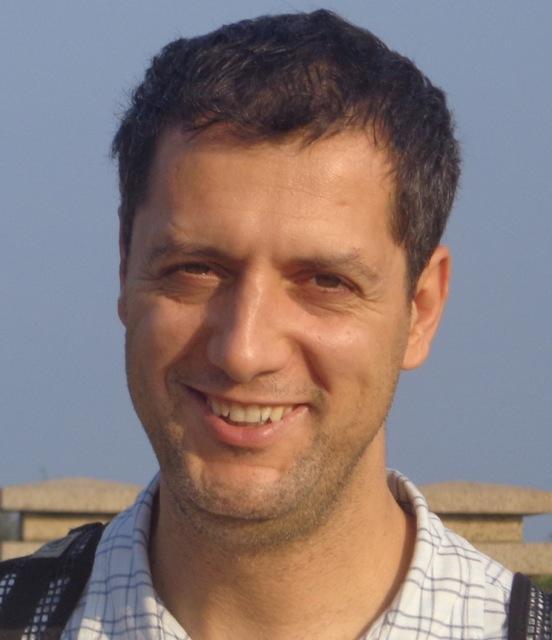 Koç University, Department of Electrical EngineeringSariyer, 34450 Istanbul- TURKEYPhone: 		+90 (212) 338-1474 E-Mail: 		hurey@ku.edu.tr Web: 			http://portal.ku.edu.tr/~hurey Research Group:	http://mems.ku.edu.tr Professional ExperienceKoç University, Istanbul, TURKEYRESEARCHEstablished the Optical Microsystems Laboratory (OML) http://mems.ku.edu.tr specialized in design, testing, and characterization of micro-optics and MEMS. Currently OML is one of the largest groups within the Engineering faculty. OML has more than 300m2 space including 3 separate rooms for special projects and a clean room for MEMS testing.Established a Class 1000 Clean Room for micro-optics and MEMS micro-fabrication (jointly with Prof. E. Alaca)Research Areas and Funding:Research and development projects focus on: MEMS scanners for display and imaging systems, MEMS Thermal Infrared Imaging Camera development, MEMS Spectrometers, Electrostatic and Electromagnetic actuators, Biological and chemical sensors, 3D and Augmented Realıty displays.Research Sponsors: ERC-AdG (European Research Council) Advanced Grant Recipient in 2013 (2014-2019), EC FP7 and FP6 Projects (partner and WP leader in 6 projects, since 2006), Microvision Inc.-USA (since 2001, 7 grants), ASELSAN  A.S. (TR) (since 2006, 3 grants), Fraunhofer Institute-IPMS-Germany (1 grant), NSF (USA) (1 grant, 2005), TÜBİTAK (7 projects since 2003, 3 ongoing), OPET A.Ş. (TR) (since 2012, 2 grants), Fotoniks A.Ş. (TR) (1 grant, 2013).TEACHINGRecently taught undergraduate electrical engineering courses: ELEC202: Electric Circuits ELEC429: Introduction to Optics ELEC491-492: Electrical & Electronic Engineering DesignGraduate level regular courses ELEC522: Introduction to MEMS (micro-electro-mechanical systems) ELEC523: Optical Information Processing.ELEC550: Optical Systems Design and AnalysisEducationAcademic Service:General Chair, IEEE Optical MEMS and Nanophotonics Conference, Istanbul, Turkey, Aug 2011. IEEE Optical MEMS and Nanophotonics Conference. TPC Member since 2006, Steering Committee Member since 2009; IEEE MEMS Conference, TPC Member, Cancun, Mexico (2011) and Paris, France (2012)IEEE Photonics Annual meeting, Local Chair, Antalya, Turkey, Oct 2009.Local Chair, International Conference on Opto-mechatronics (ISOT), Istanbul, Turkey, Sep. 2009Co-chair, NSF Workshop on Nanophotonics, Koc University, Istanbul, Turkey, 2006Organized Micro-Nano Systems Summer Workshop, Koc University, Istanbul, Turkey, 2005Chair (3 times) for SPIE Photonics Europe Conf. titled “MEMS, MOEMS, and Micromachining”, in Strasbourg, France, in 2004, 2006, 2008Initiated and Chaired (4 times) the SPIE Photonics West Conf titled “MOEMS Display and Imaging Systems”, in San Jose, California, 2003, 2004, 2005, and 2006 Awards and Achievements:Science Academy of Turkey, Elected member, 2014ERC-AdG European Research Council, Advanced Grant (2.5 Million€). Only recipient from Turkey in 2013.Koç University, Outstanding Faculty Award, 2013TÜBİTAK-Encouragement Award from the Scientific and Technical Research Council of Turkey (2009).TÜBA-GEBİP Distinguished Young Scientist Award from Turkish Academy of Sciences (2007)Special award from Microvision Inc. for Outstanding contributions to “Advancement of Scanner Technologies.” (2008)Werner Von Siemens Faculty Excellence Award for outstanding research performance at Koç University (2006)IEEE Senior Member (Dec 2009)Ten Outstanding Young Person (TOYP) Award in Science and Technology category, Junior Chamber International (JCI)-Turkey (2008).New Focus Student Award at the Optical Society of America Annual Meeting (1995) Co-operative program certificate, Georgia Institute of Technology, Atlanta, USA (1997)Among the 3 recipients of TUBITAK-NATO Science Program Graduate Fellowship (1992)Recipient of Haci Omer SABANCI Foundation scholarship for 4 years (1988-1992)PublicationsCitations: http://scholar.google.com/citations?user=4z4L9HMAAAAJEdited Books:MOEMS Display and Imaging Systems, Hakan Urey, Editor, Proceedings of SPIE, Pages: 360, Volume: 4985, SPIE Press, Bellingham (2003)MOEMS Display and Imaging Systems II, Hakan Urey and David Dickensheets, Editors, Proceedings of SPIE, Volume: 5348, SPIE Press, Bellingham (2004)MEMS, MOEMS, and Micromachining, Hakan Urey and Ayman El-Fatatry, Editors, Proceedings of SPIE, Volume: 5455, SPIE Press, Bellingham (2004)MOEMS Display and Imaging Systems III, Hakan Urey and David Dickensheets, Editors, Proceedings of SPIE, Volume: 5721, SPIE Press, Bellingham (2005)MOEMS Display and Imaging Systems IV, Hakan Urey, David Dickensheets, Bishnu Gogoi, Editors, Proceedings of SPIE, Volume: 6114, SPIE Press, Bellingham (2006)MEMS, MOEMS, and Micromachining II, Hakan Urey and Ayman El-Fatatry, Editors, Proceedings of SPIE, Volume: 6186, SPIE Press, Bellingham (2006)MEMS, MOEMS, and Micromachining III, Hakan Urey, Editor, Proceedings of SPIE, Volume: 6993, SPIE Press, Bellingham (2008)Book Chapters:Hakan Urey, Retinal Scanning Displays, in Encyclopedia of Optical Engineering, R. Driggers, Editor, Marcel-Dekker, 2003Hakan Urey and David Dickensheets, Display and Imaging Systems, Ch. 8 in MOEMS and Applications, E. Motamedi, Editor, SPIE Press, Bellingham, 2004Hakan Urey, Sid Madhavan, Margaret Brown, Chapter: 10.2.4“MEMS Displays,” Handbook of Visual Display Technology, 2011.Jannick P. Rolland, Kevin P. Thompson, Hakan Urey, and Mason Thomas, Chapter: 10.4.1“See-Through Head Worn Display (HWD) Architectures,” Handbook of Visual Display Technology, 2011.Issued Patents:United States Patent,9,855,426,Y.O. Cakmak, H. Urey, S. Olcer, K. Aksit, Electro-stimulation device, Jan 2, 2018.United States Patent, 9,846,115	, H. Urey, G. Yaralioglu, Miniaturized integrated micro electo-mechanical systems (MEMS) optical sensor array for viscosity and mass detection, Dec 19, 2017.United States Patent, 9,810,632, H. Urey, O.V. Akgun, E. Heves, F. Civitci, B. Can, Fluorescent substance detection system, Nov 7, 2017.United States Patent, 9,791,407, H. Urey, H. Y. Acar, C. Elbuken, B. Can, O. V. Akgun, F. K. Uygurmen, Method and an apparatus for the detection of a tagging material in fluids, Oct 17, 2017United States Patent, 9442294 B2, H.Urey, ‘Image display device in the of a pair of eye glasses comprising micro reflectors’’ September, 13, 2016United States Patent, 9,267,923, H. Urey, E. Alaca, E. Timurdogan, “Miniaturized integrated micro electro-mechanical systems (MEMS) optical sensor array,” Feb, 23, 2016United States Patent, 9,105,834, W.O. Davis, U. Baran, D.R. Dean, H. Urey, “Piezoelectric actuated device, method and system,” Aug 2015, TPO: TR 2013 05137 B , Aug, 21 ,2015United States Patent, 8,624,187, H. Urey, H. Torun, “Imaging detector array with optical readout,” Jan 2014European Patent, EP1,677,086 (B1), H. Urey, C. Ataman, “Fourier transform spectrometer,” Issued Aug. 2013.United States Patent, 6795221 H. Urey, “Scanned display with switched feeds and distortion correction” United States Patent, 7,999,244, W. O. Davis, G. T. Gibson, H. Urey, T.  W. Montague, B. Xue, J. Lewis, “MEMS devices and related scanned beam devices,” Issued Aug. 16, 2011United States Patent, 7,986,449, W. O. Davis, H. Urey, “Induced resonance comb drive scanner ” Issued Jul. 26, 2011United States Patent, 7,826,141, K. P. Powell, H. Urey, A. Malik, R. J. Hennigan, “Scanned-beam heads-up display and related systems and methods ” Issued Nov. 2, 2010United States Patent, 7,733,493, H. Urey, C. Ataman, “Fourier transform spectrometer” Issued June 8, 2010United States Patent, 7,724,210, R. B. Sprague, H. Urey, D R Wyatt, M K Brown, J R Lewis, M D Watson, T W Montague, S R Willey, “Scanned light display system using large numerical aperture light source, method of using same, and method of making scanning mirror assemblies” Issued May 25, 2010  United States Patent, 7,639,209, R. B. Sprague, H. Urey, D R Brown, M K Brown, J R Lewis, M D Watson, T W Montague, S R Willey, “Scanned light display system using large numerical aperture light source, method of using same, and method of making scanning mirror assemblies” Issued Dec 29, 2009United States Patent, 7,612,737, G. S. Bright, S. W. Straka, P. C. Black, J. G. Moore, J. R. Lewis, H. Urey, C. T., Tegreene, “Scanned light beam display with brightness compensation,” Issued Nov 3, 2009.United States Patent, 7,580,189, H. Urey and K. D. Powell, “Optical element that includes a microlens array and related method,” Issued Aug 25, 2009.United States Patent 7,489,433, H. Urey and O. Ergeneman, “Method and apparatus for making and using 1D and 2D magnetic actuators,” Issued Feb 10, 2009.United States Patent 7,460,305  K. D. Powell, H. Urey, A. Malik, R. J. Hannigan, “Scanned-beam heads-up display and related systems and methods,” Issued Dec 2, 2008United States Patent 7,339,737, H. Urey and C. T. Tegreene, “Beam multiplier that can be used as an exit-pupil expander and related system and method,” Issued March 4, 2008United States Patent 7,209,271, J. R. Lewis, H. Urey, B. G. Murray, “Multiple beam scanning imager,” Issued April 24, 2007United States Patent 7,133,204, H. Urey, “Apparatus and methods for generating multiple exit-pupil images in an expanded exit pupil,” Issued Nov 7, 2006United States Patent 7,071,594, J. Yan, V. Casasanta, S. H. Luanava, H. Urey, F. A. DeWitt, C. T. Tagreene, C. A. Christopher,  “MEMS scanner with dual magnetic and capacitive drive,” Issued July 4, 2006United States Patent 7,061,450, G. S. Bright, S. W. Straka, P. C. Black, J. G. Moore, J. R. Lewis, H. Urey, C. T. Tegreene, “Electronically scanned beam display,” Issued: June 13 2006United States Patent 6,954,308, H. Urey, “Apparatus and methods for generating multiple exit-pupil images in an expanded exit pupil,” Issued: Oct 11, 2005United States Patent 6,795,221, H. Urey, “Scanned display with switched feeds and distortion correction,” Issued: Sep 21, 2004  United States Patent 6,768,588, H. Urey, “Apparatus and methods for generating multiple exit-pupil images in an expanded exit pupil,” Issued: July 27, 2004 United States Patent 6,755,536,  C. T. Tegreene, J. R. Lewis, H. Urey, “System and method for displaying/projecting a color image,” Issued: June 29, 2004United States Patent 6,714,331, J. R. Lewis, H. Urey, B. G. Murray, “Scanned imaging apparatus with switched feeds,” Issued: March 30, 2004 United States Patent 6,639,719, C. T. Tegreene, J. R. Lewis, H. Urey, “System and method for using multiple beams to respectively scan multiple regions of an image,” Issued: Oct 28, 2003United States Patent 6,515,781, J. R. Lewis, H. Urey, B. G. Murray, “Scanned imaging apparatus with switched feeds,” Issued: Feb 4, 2003United States Patent 6,362,912, J. R. Lewis, H. Urey, B. G. Murray, “Scanned imaging apparatus with switched feeds,” Issued: March 26, 2002Pending Patent Applications: Erdem Ulusoy, Deniz Mengu, Hakan Urey, “System and method for high-quality speckle-free phase-only computer-generated holographic image projection,” PCT/TR2016/050247, July 2016Hakan Urey, Goksenin Yaralioglu, Erdem Ulusoy, “Near-to- Eye Image Display Device Delivering Enhanced Viewing Experince,” PCT/TR2016/050083, March 2016Hakan Urey, Shoaib Soomro, Physical object reconstruction through a projection display system, PCT/TR2015/050227, December 2015Hakan Urey, Shoaib Soomro, Muhsin Eralp, A dual-function display and multi-view imaging system, PCT/TR2015/050231, December 2015Hakan Urey, Multi-view occlusion-preventive optical system in the form of a screen combined with an image capturing device, PCT/TR2015/050226, December 2015YO Cakmak, H. Urey, B. Ozsoy, electro-stimulation device effective in muscle location identification and therapeutic response enhancementH. Urey, G. Yaralioglu, Miniaturized integrated micro electo-mechanical systems (mems) optical sensor array for viscosity and mass detection, PCT/IB2013/058407, September 2015H. Urey, G. G. Yaralioglu, F. Civitci, Y. S. Yaras, G. Saglam, A sensing device using fiber based cantilevers embedded in a cartridge, PCT/TR2015/050117, September 2015H. Urey, E. Ulusoy, Near-to-eye display device, PCT/TR2014/00512, December 2014H. Urey, E. Ulusoy, Near-to-eye display device with variable resolution, PCT/TR2014/00516, Dec. 2014H. Urey, F. Civitci, Y.S.Yaras, H. Er, Apparatus for generating a coherent beam illumination, PCT/TR2014/00515, December 2014H. Urey, S. Holmstrom, Near-to-eye display device with moving light sources, PCT/TR2014/00514, December 2014H. Urey, Near-to-eye display device with spatial light modulator and pupil tracker, PCT/TR2014/00513, December 2014H.Urey, E. Heves, F.Civitçi, B.Can, O.V.Akgun,"A fluorescent substance detection system", October 22 ,2014 European Patent Application, PCT/TR2014/000301, October 2014H Urey, K. Aksit, A. Ghanbari Niaki, Bir Görüntüleme Sistemi, TPE, 2014H. Urey, Apparatus for a wearable 3D display, WIPO PCT application, 2014H. Urey, Contact lens for 3D display, TPE 2013H. Urey, G. Yaralioglu, Method and apparatus for mass and viscosity sensing using MEMS cantilevers, WIPO PCT application, 2013Y. O. Cakmak, H. Urey, S. Olcer, K. Aksit, Method and Apparatus for external electrostimulation of Parkinson’s Disease symptoms, WIPO PCT application 2013H. Er, K. Aksit, H. Urey, Milk deterioration technique, TPE application 2013H. Urey, M. K. Hedili, J. Miller, “High Gain Display Screen With Rotated Microlens Array”, USPTO Application filed Jan 2013H. Urey, H. Yagci Acar, C. Elbuken, B. Can, O. V. Akgun, F. K. Uygurmen, “A Method and an Apparatus For The Detection of a Tagging Material in Fluids”, May.1, 2014 European Patent, EP2012/070947.H. Urey, Kontak lens ile 3 boyutlu görüntüleme sistemi, Türk Patent Enstitüsü, Ekim 2012H. Urey, M. Sayinta, Apparatus for Displaying 3D Images, US 20110001804, Jan 6, 2011H. Urey, E. Alaca, E. Timurdogan, “MEMS biosensor for parallel and highly sensitive and specific detection of hepatitis,” WIPO PCT Application, Jan 2011H. Urey, R. B. Sprague, S. O. Isikman, Scanning light collection, US 20080237349, Oct 2, 2008R. B. Sprague, H. Urey, S. O. Isikman, Variable laser beam focus, US 20080230611, Sep 25, 2008R. B. Sprague, H. Urey, Display configured for varying the apparent depth of selected pixels, US 20080018641, Jan 24, 2008C. A. Wiklof, H. Urey, S. Luanava, Scanned beam imager and endoscope configured for scanning beams of selected beam shapes and/or providing multiple fields-of-view, US 20070276187, November 29, 2007International Journal Papers:Accepted / Published:R. Khayatzadeh, F.Civitci, O. Ferhanoglu,H. Urey ‘’ Scanning fiber microdisplay: design, implementation, and comparison to MEMS mirror-based scanning displays’’ Optics Express, February 2018, Vol. 26, Issue 5, pp. 5576-5590 (2018) https://doi.org/10.1364/OE.26.005576 S.Soomro, H. Urey ‘’ Integrated 3D display and imaging using dual purpose passive screen and head-mounted projectors and camera’’Optic Express, Jan 2018, Vol 26, pp 1161-1173, https://doi.org/10.1364/OE.26.001161Y.S. Yaras, H. Urey, A.B. Gunduz, G. Saglam, S. Olcer, F. Civitci, İ. Barıs, G. Yaralioglu, ‘’Coagulation Measurement from whole blood Using Vibrating optical Fiber in a Disposable Cartridge.’’ Journal of Biomedical Optics, November 2017.10.1117/1.JBO.22.11.117001Ugur Aygun, Oguzhan Avci, Elif Seymour, Hakan Urey, M. Selim Ünlü, Ayca Yalcin Ozkumur ‘’Label-Free and High-Throughput Detection of Biomolecular Interactions Using a Flatbed Scanner Biosensor’’ACS Sens., 2017, 2 (10), pp 1424–1429, October 2017, DOI: 10.1021/acssensors.7b00263S.R. Soomro, H.Urey ‘’ Light-efficient augmented reality 3D display using highly transparent retro-reflective screen’’  ASO Publishing, Vol.56, Issue 22, pp 6108-6113, August 2017, http://www.opticsinfobase.org/ao/upcomingissue.cfm Cakmak YO, Apaydin H, Kiziltan G, Gündüz A, Ozsoy B, Olcer S, Urey H, Cakmak OO, Ozdemir YG, and Ertan S, “Rapid Alleviation of Parkinson’s Disease Symptoms via Electrostimulation of Intrinsic Auricular Muscle Zones”, Frontiers in Human Neuroscience, Vol.11, pp338, August 2017    S.R. Soomro, E. Ulusoy, H. Urey,’’ Decoupling of Real and Digital Content in Projection based Augmented Reality Systems using Time Multiplexed Image Capture,’’ Submitted to Journal of Imaging Science and Technology , Volume 61, Number 1, January 2017, pp. 10406-1-10406-6(6)S.R. Soomro, H. Urey, ‘’Design, Fabrication and Characterization of Transparent Retro-reflective  Screen,’’ ASO Publishing, Vol.24,Issue 21, pp 24232-24241, Oct.2016U. Adiyan, F. Civitci, G. Yaralioglu, H. Urey, ‘’A Prism-Based Non-Linear Optical Readout Method for MEMS Cantilever Arrays,’’ Sensors and Actuators A: Physical, Vol.250, pp 219-228, Oct.2016Adiyan, U.; Civitci, F.; Ferhanoglu, O.; Torun, H.; Urey, H., "MEMS Bimaterial IR Sensor Array with Prism-Based Optical Readout, IEEE Photonics Technology Letters ( Volume: 28, Issue: 17, Sept.1, 1 2016Aref Mostafazadeh, G. Yaralioglu, H. Urey, “Optical fiber array based simultaneous parallel monitoring of resonant cantilever sensors in liquid,” Sensors and Actuators, Volume 242, Pages 132–139, May 2016,D. Mengu, E. Ulusoy, H. Urey, " Non-iterative phase hologram computation for low speckle holographic image projection," Optics Express, 24(5), 4462-4476 (2016)S. Z. Lulec, U. Adiyan, G. Yaralioglu, Y. Leblebici, H. Urey, “MEMS Cantilever Sensor Array Oscillators: Theory And Experiments,” Sensors and Actuators A: Physical, Vol. 237, pp. 147-154, Jan. 2016 U. Adiyan, F. Civitci, O. Ferhanoglu, H. Torun, H. Urey, ‘’A Prism-Based Optical Readout Method for MEMS Bimaterial Infrared Sensors’’, IEEE Photonics Technology Letters, vol. 28, no. 17, pp. 1866-1869, Sept.1, 2016.K. Aksit, D. Kade, O. Ozcan, H. Urey, “Head-mounted mixed reality projection display for games production and entertainment,” Personal and Ubiquitous Computing, Vol. 19, Issue 3, pp. 509-521, May 2015.O. Cakmak, E. Ermek, N. Kilinc, G.G. Yaralioglu, H Urey, “Precision density and viscosity measurement using two cantilevers with different widths,” Sensors and Actuators: A Physical, Vol. 232, pp. 141-147, August 2015.U. Adiyan, F. Civitci, O. Ferhanoglu, H. Torun, H. Urey, “A 35 μm pitch IR Thermo-Mechanical MEMS Sensor with AC-coupled Optical Readout,” Journal Selected Topics in Quantum Electronics, IEEE Journal of 21, no.4, 1-6, 2015. O. Cakmak, G.Yaralioglu, N. Kilinc, H. Kavakli, E. Ermek, S. Bulut, “A Cartridge Based Sensor Array Platform for Multiple Coagulation Measurements from Plasma,” Lab on Chip, Vol. 15(1), pp. 113-120, 2015.K. Aksit, A. H. G. Niaki, E. Ulusoy, H. Urey, “Super Stereoscopy Technique for Comfortable and Realistic 3D Displays,” Optics Letters, Vol. 39 (24), pp. 6903-6906, 2014.N.P. Ayerden, U. Aygun, S.T.S. Holmstrom, S. Olcer, B. Can, J.-L. Stehle, and H. Urey, “High-speed broadband FTIR system using MEMS,” Applied Optics, Vol. 53 (31), pp. 7267-7272, 2014.N. Kilinc, O. Cakmak, A. Kosemen, E. Ermek, S. Ozturk, Y. Yerli, Z. Z. Ozturk, H. Urey,  “Fabrication of 1D ZnO nanostructures on MEMS cantilever for VOC sensor application,” Sensors and Actuators B: Chemical, Vol. 202, pp. 357-364, 2014. S. Holmstrom, U. Baran, H. Urey, “MEMS Laser Scanners: A Review,” J. Microelectromech. Syst., vol. 23, pp. 259-275, 2014.R. B. Erarslan, U. Adiyan, S. Z. Lulec, S. Olcer, Y. Temiz, Y. Leblebici, H. Torun, H. Urey, “Design and characterization of micromachined sensor array integrated with CMOS based optical readout,” Sensors and Actuators A: Physical, Vol. 215, pp. 44-50, 2014.O. Eldes, K. Aksit, H. Urey, “Multi-view autostereoscopic projection display using rotatory screen,” Optics Express, Vol. 21, Iss. 23, pp. 29043-29054, 2013. M. K. Hedili, M. Freeman, H. Urey, “Transmission characteristics of a bidirectional transparent screen based on reflective microlenses,” Opt. Express, Vol. 21, Iss. 21, pp. 24636–24646, 2013.O. Cakmak, C. Elbuken, E. Ermek, A. Mostafazadeh, I. Baris, B. E. Alaca, I. H. Kavakli, H. Urey, “Microcantilever Based Disposable Viscosity Sensor for Serum and Blood Plasma Measurements,” Methods, Vol. 63, Iss. 3, pp. 225-232, 2013 E. Uzunlar, B. Beykal, K. Ehrlich, D. Sanli, A. Jonáš, H. Urey, B. E Alaca, A. Kiraz, C. Erkey, “Frequency Response of Microcantilevers Immersed in Gaseous, Liquid, and Supercritical Carbon Dioxide,” J Supercritical Fluids 81, 254-264, 2013 http://dx.doi.org/10.1016/j.supflu.2013.06.013 (2013)K. Akşit, H. Baghsiahi, P. Surman, S. Ӧlçer, E. Willman, D. R. Selviah, S. Day, and H. Urey, "Dynamic exit pupil trackers for autostereoscopic displays," Opt. Express 21, 14331-14341 (2013)M. K. Hedili, M. O. Freeman, and H. Urey, “Microlens array-based high-gain screen design for direct projection head-up displays,” Applied Optics Vol. 52, Iss. 6, pp. 1351-1357, 2013.U. Baran, D. Brown, S. Holmstrom,  D. Balma, W. O. Davis, P. Muralt, and H. Urey, “Resonant PZT MEMS Scanner for High-Resolution Displays,” IEEE J. Microelectromechanical Systems., Vol. 21 (6), p. 1303-1310, 2012.U. Baran, W. O. Davis, S. Holmstrom, D. Brown, J. Sharma, S.K Gokce, and H. Urey, “Linear Stiffness Rotary  MEMS Stage,” IEEE J. Microelectromechanical Systems, vol. 21, pp. 514–516, 2012.H. R. Seren, S. Holmstrom, P. Ayerden, J. Sharma, and H. Urey, “Lamellar-Grating-Based MEMS Fourier Transform Spectrometer,” IEEE J. Microelectromechanical Systems, vol. 21, pp. 331–339, 2012.K. Aksit, O. Eldes, S. Viswanathen, M. Freeman, H. Urey, “Portable 3D laser projector using mixed polarization technique,” Journal of Displays, vol. 8 (10), pp. 582-589, 2012O. Ferhanoglu and H. Urey, “Sensitivity enhancement of grating interferometer based two-dimensional sensor arrays using two-wavelength readout,” Applied Optics, Vol. 50, Issue 19, pp. 3289-3295, 2011.E. Timurdogan, B. E. Alaca, I. H. Kavakli, H. Urey, “MEMS biosensor for detection of Hepatitis A and C viruses in serum,” Biosensors and Bioelectronics, Volume 28, Issue 1, pp. 189-194, 2011. O. Ferhanoglu, M. F. Toy, and H. Urey, “Fourier optics analysis of grating sensors with tilt errors,” Optics Letters, Vol. 36, Issue 12, pp. 2254-2256, 2011.(Invited paper) H. Urey, K. V. Chellephan, E. Erden, and P. Surman, “State of the Art in Stereoscopic and Autostereoscopic Displays,” Proc. IEEE, 99 (4), 540-555, 2011.S. K. Gokce, S. Holmstrom, C. Hibert,  S. Olcer, D. Bowman and H. Urey, “Two-Dimensional MEMS Stage Integrated with Microlens Arrays for Laser Beam Steering,” J. Microelectromechanicalsystems, Vol. 20, , pp. 15-17, 2011.E. Timurdogan, N. Ozber, S. Nargul, S. Yavuz, M. S. Kilic, I. H. Kavakli, H. Urey, and B. E. Alaca, “Detection of human K-opioid antibody using microresonators with integrated optical readout,” Biosensors and Bioelectronics, Vol. 26, pp. 195-201, 2010.A. Arslan, D. Brown, W. Davis, S. Holmstrom, S. K. Gokce, H. Urey, “Comb-Actuated Resonant Torsional Microscanner with Mechanical Amplification,” IEEE J. Microelectromechanical Systems, Vol. 19, No. 4, pp. 936-943, 2010.(Invited paper) K. V. Chellephan, E. Erden, and H. Urey, “Laser-based displays: a review,” Applied Optics  Vol. 49 (Feature issue on Lasers: The first fifty years), Issue 25, pp. F79-F98, 2010.G. Hatipoglu, H. Urey, “FR4 based electromagnetic energy harvester for wireless sensor nodes,” Smart Materials and Structures, Vol. 19, 015022 (11 pages), 2010.O. Ferhanoglu, H. Seren, S. Lüttjohann, H. Urey, “Lamellar grating optimization for Fourier transform spectrometers,” Optics Express, Vol. 17, pp. 21289-21301, 2009.S. K. Gokce, S. Holmstrom, C. Hibert, C. Ataman, A. Arslan, H. R. Seren, H. Urey, “MEMS Stage Integrated with Microlens Arrays for High-Resolution Beam Steering,” Procedia Chemistry, Volume 1, Issue 1, Pages 1319-1322, 2009 (also published as Proceedings of the Eurosensors XXIII conference). G. Hatipoglu, H. Urey, “FR4-based electromagnetic energy harvester for wireless tyre sensor nodes,” Procedia Chemistry, Volume 1, Issue 1, Pages 1211-1214, 2009 (also published as Proceedings of the Eurosensors XXIII conference).C. Ataman, H. R. Seren, H. Schenk, H. Urey, “Dynamic Characterization of MEMS Scanners,” Sensors & Transducers Journal, Vol. 108, Issue 9, pp. 31-39 (2009)S. O. Isikman, S. Varghese, F. Abdullah, R. Augustine, R. B. Sprague, V. Andron, and H. Urey, “Advanced imaging with dynamic focus and extended depth using integrated FR4 platform,” Optics Express, Vol. 17, Issue 19, pp. 17179–17189 (2009) H. R. Seren, H. Urey, “Optical Characterization of Micro and Nano Mechanical Systems in Two Dimensions,” Sensors and Actuators: A. Physical, Vol. 156, p. 217-221, doi:10.1016/j.sna.2009.02.014 2009.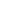 M. F. Toy, O. Ferhanoglu, H. Torun, H. Urey, “Uncooled Infrared Thermomechanical Detector Array: Design, Fabrication, and Testing,” Sensors and Actuators: A. Physical, Vol. 156, p. 88-94, doi:10.1016/j.sna.2009.02.010 2009C. Ataman, H. Urey, “Compact Fourier Transform Spectrometers using FR4 Platform,” Sensors and Actuators: A. Physical, Vol. 151, pp. 9-16, 2009 (doi:10.1016/j.sna.2008.12.022, 2009S. O. Isikman, H. Urey, “Dynamic modeling of magnetic film actuators,” IEEE Transactions on Magnetics, Vol. 45, No: 7, pp. 2912-2919, 2009.S. O. Isikman, R. B. Sprague, H. Urey, “FR4 laser scanner with dynamic focus,” IEEE Photonics Technology Letters, Vol. 21, p. 233-235, 2009A. Ozturk, H. I. Ocakli, N. Ozber, H. Kavakli, H. Urey, E. Alaca, “A magnetically actuated resonant mass sensor with integrated optical readout,” IEEE Photonics Technology Letters, Vol. 20, No. 23, p. 1905-1907, 2008H. Urey, S. Holmstrom, A. D. Yalcinkaya, “Electromagnetically actuated FR4 Scanners,” IEEE Photonics Tech. Lett., Vol. 20, p. 30-32, 2008O. Ferhanoglu, M. F. Toy, H. Urey, “Two-wavelength Grating Interferometry for MEMS Sensors,” IEEE Photonics Tech. Lett., Vol. 19, p. 1895-1897, 2007(Invited review paper) P.Benzie, J. Watson, P. Surman, I. Rakkolainen, K. Hopf, H. Urey, V. Sainov, C. von Kopylow “A survey of 3-DTV Displays: Techniques and Technologies”  IEEE Transactions on Circuits and Systems for Video Technology, Vol. 17, p.1647-1658, 2007A. Akatay, H. Urey, “Design and Optimization of Microlens Array Based High Resolution Beam Steering System,” Optics Express, Vol. 15, No. 8, p. 4523-4529, 2007Serhan O. Isikman, Olgac Ergeneman, Arda D. Yalcinkaya, Hakan Urey, “Modeling and Characterization of Soft Magnetic Film Actuated 2D Scanners,” J. Selected Topics in Quantum Electronics, Vol. 12, pp.283-289, Mar/Apr. 2007A. Yalcinkaya, H. Urey, S. Holmstrom,  “NiFe Plated Biaxial MEMS Scanner for 2-D Imaging,” IEEE Photonics Technology Letters, Vol. 19, p. 330-332, 2007A. D. Yalcinkaya, O. Ergeneman, H. Urey, “Polymer Magnetic Scanners for Bar Code Applications,” Sensors and Actuators A: Physical, Vol. 135, pp.236-243, 2007C. Ataman, H. Urey, A. Wolter, “MEMS-based Fourier Transform Spectrometer,” J. Micromechanics and Microengineering, Vol.: 16, Pages: 2516-2523, 2006 A. Akatay, C. Ataman, H. Urey, “High-resolution beam steering using microlens arrays,” Optics Letters, Vol. 31(19), p. 2861-2863, Oct 2006H. Torun, H. Urey, “Thermal Deflections in Multilayer MEMS Structures and Athermalization,” J. Applied Physics 100 Ars(2): Art. No. 023527, p. 1-6, July 2006Arda D. Yalçınkaya, Hakan Urey, Dean Brown, Tom Montague, Randy Sprague, “Two-axis Electromagnetic Microscanner for High Resolution Displays,” IEEE J.  Microelectromechanical Systems, Vol. 15 (4), p. 786-794, Aug 2006. H. Torun, H. Urey, “Uncooled Thermo-mechanical Detector Array with Optical Readout,” Opto-Electronics Review, Vol. 14 (1), p. 55–60, 2006C. Ataman, H. Urey, “Modeling and characterization of comb actuated resonant microscanners,” J. Micromechanics and Microengineering, Vol. 16, p. 9-16, 2006H. Urey, C. Kan, W. O. Davis, “Vibration mode frequency formulae for micromechanical scanners,” J. Micromechanics and Microengineering, Vol.: 15, Pages: 1713-1721, Aug, 2005H. Urey and K. D. Powell, “Microlens-array-based exit-pupil expander for full-color displays,” Applied Optics, Vol.: 44, Issue: 23, Pages: 4930-4936, Aug, 2005Hakan Urey, “Spot size, depth of focus, and diffraction ring intensity formulas for truncated Gaussian beams,” Applied Optics, Vol. 43, No. 3, Jan 2004Hakan Urey, “Diffractive Exit-Pupil Expander for Display Applications,” Applied Optics, Vol. 40, No. 32, p.5840-5851, November 2001 H. M. Ozaktas and H. Urey, “Space-bandwidth product of conventional Fourier transforming systems,” Optics Communications, vol. 104, pp. 29-31, 1993.H. M. Ozaktas, H. Urey, and A. W. Lohmann, “Scaling of diffractive and refractive lenses for optical computing and interconnections,” Applied Optics, vol. 33, pp. 3782-3789, 1994.Thesis Directed:PhD Thesis:Çağlar Ataman, “Comb Actuated MEMS Platforms for Spectroscopy and Laser Scanning Systems,” Koç University, 2008. Onur Ferhanoğlu, “Design, Fabrication and Characterization of a MOEMS based Thermal Imaging System,” Koç Üniversitesi, Dec. 2010.Kaan Akşit, “Next generation 3D Display Applications using Laser Scanning Pico Projectors,” June 2014. Onur Çakmak, “Microcantilever Based Lab-on-a-Chip Sensor for Real-Time Mass, Viscosity, Density and Coagulation Measurements,” April 2015.Aref Mostafazadeh, “Development of Resonance Tracking and Optical Readout Methods for MEMS Sensor Arrays,” Aug 2016Ulaş Adıyan, Optical Readout Methods for MEMS Cantilever Based Sensors, Sep. 2016Shoaib Rehman Soomro, Augmented Reality 3D Display and Light Field Imaging Systems Based on Passive Optical Surfaces, Feb 2018 Mehmet Kıvanç Hedili, Wearable Displays, joined Feb. 2014 ( on going )Seyedmahdi Kazempourradi, Wearable Displays, joined Aug. 2014.( on going )       10.  Soheila Kharratiankhameneh, Magneto Optical Spatial Light Modulatorsjoined, joined spring 2016 ( ongoing )       11.  Burak Soner, Real-time Implementation for CGH Algorithms, joined Sep. 2016 ( on going )       12.  Osman Eldeş, 3D Stereoscopic and Autostereoscopic Displays, joined spring 2017 ( on going )MS Thesis:Çağlar Ataman, Design, modeling and characterization of electrostatically actuated microscanners. Master’s thesis, Koç University, December 2004.Hamdi Torun, Design and fabrication of thermo-mechanical thermal detector arrays with optical readout. Master’s thesis, Koç University, 2005.Olgaç Ergeneman, Design and fabrication of polymer magnetic actuators for scanning. Master’s thesis, Koç University, 2005.Cihan Kan, Vibration mode fomulae for MEMS Scanners. Master’s thesis, Istanbul Technical University, 2005.Ahmet Ata Akatay. Beam steering using microlens arrays. Master’s thesis, Koç University, 2006.Murat Sayınta, 3D display system using scanning led array modules. Master’s thesis, Koç University, 2008.Serhan Işıkman, Electromagnetically actuated optical micro-mechatronic systems integrated on pcb. Master’s thesis, Koç University, 2008.Fatih Toy, Optical readout for infrared thermo-mechanical detector array. Master’s thesis, Koç University, 2008.Aslıhan Arslan, MEMS scanners actuated with mechanical coupling and comb drives. Master’s thesis, Koç University, 2008.Huseyin Rahmi Seren, MEMS Fourier transform spectrometers. Master’s thesis, Koç University, 2009.Gökhan Hatipoğlu, FR4 based energy scavengers. Master’s thesis, Koç University, 2009. Erdem Erden, Laser Scanning Based Autostereoscopic 3D Display, Master’s thesis, Koç University, 2010.Sertan Kutal Gokce, Electrostatic MEMS Actuators for Endoscopic Imaging and High Resolution Displays Master’s thesis, Koç University, 2010.Nadire Pelin Ayerden, MEMS Fourier Transform Spectrometers, Koç University, March 2012Refik Burak Erarslan, Thermal imaging, Koç University, July 2012Utku Baran, MEMS scanners, Koç University, July 2012M. Kivanc Hedili, HUD screen design, Koc University, July 2013Basarbatu Can, Optical Sensor Design and Development for Identification of Fluids Using Nanotags, Koç University, August 2014.Amir H. Ghanbariniaki, Pinhole Imaging Based Solutions for Stereoscopic 3D and Head Worn Displays, July 2015Osman Eldeş, Autostereoscopic Projection Display using Rotating Screen, January 2016Yusuf Samet Yaras, J A Portable Blood Coagulation Time Measurement Platform with Fiber-Optic Based Disposable Cartridgeune 2016Deniz Mengu, , Fast High Quality Speckle Free Phase Computer Generated Holographic Image Projection July 2016       23.  Hazal Er, Compact Coherent Backlight Illuminator for Wide Field-of-View Near to Eye Displays, joined Sep 2016      Ugur Yekta Basak, Pinhole Wearable Displays, joined fall 2016Ali Cem, Hologram Computation for Headmounted Displays, joined fall 2017Invited and Plenary Presentations at International ConferencesInvited Paper,’’Effect of Spatial Coherence of LED Sources on Image Resolution in HolographicDisplays’’ SPIE Photonic West OPTO, Vol:10126, Pages:101260A-1, California, 2017Invited Paper, ‘’Fast Computer-Generated Hologram Computation Using Rendered Depth Map Image’’ SPIE Photonics West OPTO, Vol :10127, Pages:101270Q-1, California, 2017Invited Paper, ‘’Disposable Cartridge Biosensor Platform for Portable Diagnostics’’ SPIE Photonocs West BIOS, Vol:10055, Pages: 100550O-1, California, 2017Invited Paper, ‘’ Dual Purpose Passive Screen for Simultaneous Display and Imaging,SPIE Photonics West OPTO, Pages: 10126N-1, California, 2017Invited Paper, ‘’ Wearable Augmented Reality Displays’’ OSA Imaging and Applied Optics Congress, California, 2017Invited Paper, ‘’Augmented Reality 3D Display Using Head-Mounted Projectors and tRansprent Retro-Reflective Screen’’ SPIE Photonics West OPTO, San Francisco, 2017Invited Paper,“Wearable and augmented reality displays using MEMS and SLMs,” in SPIE OPTO, pp. 976004-1 ,976004-6, California, March 2016Plenary Paper “3D and Wearable Laser Displays” Laser Display and Lighting Conference, April 2015, Yokohama, Japan https://ldc.iis.u-tokyo.ac.jp/index.html Invited Paper“MEMS Scanners and Emerging Display Applications,” ICMEMSS Conference, Chennai, India, Dec 2014 http://www.ee.iitm.ac.in/ICMEMSS2014/ Invited Paper “3D Displays and micro-structured augmented reality screens” Photon 2014, London, UKPlenary Paper “Emerging Augmented Reality and 3D Displays,” 3DTV-Con, Budapest, Hungary, July 2014Invited Paper Augmented reality and 3D displays using pico-projectors, Eurodisplay 33rd International Display Research Conference, Sep, 2013, London, UKInvited Paper “MEMS Scanners and Emerging 3D and Interactive Display Applications” Transducers/Eurosensors, Barcelona, Spain, June 2013 Invited Paper “3D displays using MEMS and Micro-optics,” OSA Photonics 2012 Conference, Chennai, India, Dec 2012Invited Paper “Novel 3D Displays,” 14th National Photonics Conference, Istanbul, Sep. 2012Invited Paper “Biosensors for Narcotics,” International Academy for Legalized Medicine Congress, Istanbul, July 2012“MEMS Biosensors for POC Diagnostics (Invited presentation).” International NanoMedicine Congress, Ankara, Turkey, June 2012“SOI Based MEMS Displays, Spectrometers (Invited presentation),” EPFL CMI Workshop. Lausanne, May 2012“MEMS biosensor for POC diagnostics (Invited presentation),” JRC Biotechnology Workshop, Ispra, Italy, Nov. 2011“3D Laser Scanning Displays (Invited paper), 3DMR 3D Displays and Materials Research Conference, Jeju-Korea, June 2011“Optical MEMS Devices and Applications (Invited presentation), 1. National MEMS Workshop, ODTÜ-Ankara, Dec. 2010“MEMS Stages and Scanners for Display, Imaging, and Spectroscopy and Their Dynamic Characterization (Invited Presentation),” Asian Conference on Experimental Mechanics, ICEM 2009, Singapore, Nov. 2009. “MEMS and FR4 Scanners for Microdisplay and Imaging Applications (Invited Presentation),” ICMEMS Conference, Chennai, India, Jan 2009“MEMS Fourier Spectrometers (Invited Presentation),” OASIS Conference, Tel-Aviv, Israel, Mar. 2007“Electromagnetic Actuators for Scanners (Keynote Paper),” Eurosensors XX Conference, Göteborg, Sweden, Sep. 2006“MEMS for biosensing and endoscopic imaging (Invited paper),” International Workshop on Bio-Nano Technology, İTÜ-Istanbul-Turkey, Nov. 2006.“Micro-optics and MEMS: A powerful combination with many applications (Invited Lecture),” SPIE Photonics Expert Lectures, Warsaw, Poland, 2005 “Two-axis MEMS Scanner for Display and Imaging Applications (Invited Paper)”, IEEE Optical MEMS 2005 Conference, Aug, 2005, Oulu, Finland. “High performance resonant MEMS scanners for display and imaging applications (Invited Paper),” in Optomechatronic micro/nano components, devices, and systems conference, Philadelphia, USA, October 2004.“Mikro-Elektro-Mekanik Sistem (MEMS) Teknolojisi Kullanan Displayler (Invited presentation)”, 3. Ulusal Elektro-Optik Calisma Toplantisi, Aselsan, Ankara, November, 2001. Invited University Lectures and Seminars: Next Generation Wearable AR Display Technologies’’, SCIEN, San Jose, November 2017MEMS Scanners and Wearable AR Displays’’ Nov 30, 2017, Place: Google Campus, Ca, USNext Generation Wearable Augmented Reality Displays’’, Technion City , Israel, October,2017,http://techmail.technion.ac.il/4b6808042562184506163f53fd3e3633cda1c039.pdf“Akademik Bilgi Nasıl Ticarileşir?,” Global Girişimcilik Haftası, İzmir Ticaret Odası, November 2015, İzmir, Türkiye“Ar-Ge’den Sanayiye: Akademik Bilgi Nasıl Ticarileşir?,” Hitit University, June 2015, Çorum, Türkiye“Heads Up with Wearable Displays,” TEDxRESET Conference, Istanbul, Turkey, April 18, 2015“Özel sektörle nasıl iş yapılır?,” Erciyes University TTO  May 28, 2014, Kayseri, Turkey “Ar-Ge’den Sanayiye: Akademik Bilgi Nasıl Ticarileşir?”, Istanbul Technical University TTO Office, April 2014“MEMS Laser Scanners and Emerging Display Applications” Imperial College, Elect. Eng., Dec 2013“MEMS Laser Scanners and Emerging Display Applications” University College London, Elect. Eng., Dec. 2013“MEMS Laser Scanners and Emerging Display Applications” University of Cambridge, CAPE, Nov. 2013 “3D, Augmented Reality, and Future of Human Computer Interface” Univ. Cambridge, Computer Sci., Nov 2013“Optical MEMS Applications in Biosensing and Thermal Imaging” Univ. Cambridge, Nanoscience, Nov 2013 “Optical MEMS Devices and Systems,” Univ. Cambridge, Cavendish Lab., UK, May 2013“Emerging display technologies for next generation human computer interface,” Bogazici University, Istanbul, Turkey, April 2013“Optics and MEMS: A powerful combination with many applications,” Bogazici University, Istanbul, Turkey, April 2013“MEMS Display and Imaging Devices,” National Photonics and Sensors Workshop, Tubitak-UME, Gebze, Sep 2012 “Optical MEMS Devices and Systems,” Sabanci University, Turkey, Jan 2011“Optical MEMS sensors and actuators for Display, Spectroscopy and Imaging,” Kyoto University, Japan, Aug 13, 2010 “Optical MEMS for biosensing,” EPFL, Neuchatel, Switzerland, July 19, 2010“Optical MEMS for biosensing,” EPFL, Lausanne, Switzerland, July 13, 2010“SOI based optical MEMS components and systems,” Bilkent University, International Workshop on Cleanroom Training, June 25, 2010“Optical MEMS sensors and actuators for Display, Spectroscopy and Imaging ,” Nanyang Technical University, Singapore, Nov 20, 2009“Optical MEMS sensors and actuators for Display, Spectroscopy and Imaging ,” National University of Singapore, Nov 19, 2009  “MOEMS for Display, Spectroscopy and Imaging Applications,” TÜBİTAK-UME, Turkey, May 15, 2009“MOEMS for Display, Spectroscopy and Imaging Applications,” Sabanci University, Turkey, March 27, 2009“MOEMS for Display, Spectroscopy and Imaging Applications,” Bilkent University, Turkey, March 5, 2009“MOEMS for Display, Spectroscopy and Imaging Applications,” EPFL-Lausanne, Switzerland, Feb 6, 2009“MOEMS for Display, Spectroscopy and Imaging Applications,” EPFL-Neuchatel, Switzerland, Feb 5, 2009 “Optical Micro and Nano Systems: Marriage of Photonics, Electrical Engineering, and Mechanical Engineering,” Science Seminar, Koç University, May 8, 2008“Optical MEMS Devices and Applications,” University of Twente, Netherlands, Feb 4, 2008“Devices and Applications in Optical MEMS,” Bosphorus University, Istanbul, Turkey, May 15, 2007“Electromagnetic actuated MEMS for Displays and Imaging,” Georgia Institute of Technology, Atlanta, USA, Jan 25, 2007“Devices and Applications in Optical MEMS,” Fraunhofer IPMS, Dresden, Germany, Nov 29, 2006“MEMS and Microscanners (Invited Lecture),” NSF International Workshop on Nanophotonics, June, 2005, Koc University, Istanbul. “Retinal Scanning Displays,” Stanford University, California, USA, January 2004 “Optics and MEMS: A powerful combination for many applications,” Sabanci University, Istanbul, June, 2003 “Optical Micromachines and Micro-electro-mechanical systems (MEMS),” Koç University, Engineering Seminar, May 7, 2002.“Novel Optical MEMS Display Technologies: Displays that combine microoptics, microelectronics, and micromechanics,” Koç University, Engineering Seminar, October 5, 2001“Micro-optics technologies for Retinal Scanning Displays”, The Boeing Company, Seattle, 1999.“Recent developments in Retinal Scanning Displays”, in Exploiting Emerging Display Applications and Technologies Workshop, Optoelectronics Industry Development Association (OIDA), San Jose, 2000.Mikro-Elektro-Mekanik Sistem (MEMS) Teknolojisi Kullanan Displayler, 3. Ulusal Elektro-Optik Calisma Toplantisi, Aselsan, Ankara, November, 2001.International Conference Papers:Conference Papers at Koc University (2002-present):2018Soomro, S.R., Eldes O., Aksit K., Urey H., “Mobile 3D Imaging using Handheld Lens Array Surface and Single Camera”, Electronic Imaging, San Francisco, CA, USA (2018)  (28 January to 2 February)Soomro, S.R., Eldes O., Urey H., “Towards Mobile 3D Telepresence Using Head-worn Devices and Dual-purpose Screens”, IEEE VR Germany (2018)  (March)2017Seyedmahdi Kazempourradi, Seyfettin Onurhan Ozturk, Murat Berke Erdemli, Burak Gulerce, Mahmut Sami Yazici, Levent Ozmen, Can Hakan Dagidir, Sidem Isil Tuncer, Erdem Ulusoy, Hakan Urey, "Wireless Controller for Interactive Virtual Reality Games," in IEEE 3D TV Conference, May 2017, Copenhagen, Denmark.Urey H., Soomro S.R, Ulusoy E., “Wearable Augmented Reality Displays". In OSA Imaging and Applied Optics Congress, DM4F.2 (2017).Soomro S.R., Urey H., “Augmented reality 3D display using head-mounted projectors and transparent retro-reflective screen”. Proc. SPIE 10126E-1, In Advances in Display Technologies VII (2017).Soomro S.R., Ulusoy E., Eralp M., Urey H., “Dual purpose passive screen for simultaneous display and imaging”, Proc. SPIE 10126N-1, In Advances in Display Technologies VII, (2017).2016Soomro S.R., Urey H., “Retro-reflective Characteristics of Transparent Screen for Head Mounted Projection Displays”. In Annual OSA meeting: Frontiers in Optics, pp FTu5A-2 (2016).Genç, Ç., Soomro, S.R., Duyan, Y., Ölçer, S., Balcı, F., Ürey, H. and Özcan, O., “Head Mounted Projection Display & Visual Attention: Visual Attentional Processing of Head Referenced Static and Dynamic Displays while in Motion and Standing”. In Proceedings of the CHI Conference on Human Factors in Computing Systems, pp. 1538-1547, ACM (2016).Seyedmahdi Kazempourradi, Seyfettin Onurhan Ozturk, Mahmut Sami Yazici, Levent Ozmen, Can Hakan Dagidir, Sidem Isil Tuncer, Erdem Ulusoy, Hakan Urey "Development of a Tiny, Low-cost and Wireless Motion Sensor for Interacting with Virtual Reality Games" the IEEE first International Workshop on Egocentric Perception, Interaction and Computing (EPIC) as a part of European Conference on Computer Vision, October, 2016, Amsterdam, Netherlands.Seyed Mahdi Kazempourradi, Erdem Ulusoy, Hakan Ürey, ‘’ Micromirror Array as an Off-Axis Lens," in Applied Photonics Graduate Summer School entitled Photonics Solutions for Sensing and Metrology, June-July 2016, St. Andrews, UK.S.R Soomro, H. Urey, Retro-reflective Characteristics of Transparent Screen for Head Mounted Projection Displays, Submitted to Frontier in Optics, 2016.Çağlar Genç, Shoaib Soomro, Yalçın Duyan, Selim Ölçer, Fuat Balcı, Hakan Ürey, and Oğuzhan Özcan. 2016. Head Mounted Projection Display & Visual Attention: Visual Attentional Processing of Head Referenced Static and Dynamic Displays while in Motion and Standing. In Proceedings of the 2016 CHI Conference on Human Factors in Computing Systems (CHI '16). ACM, New York, NY, USA, 1538-1547. DOI: http://dx.doi.org/10.1145/2858036.2858449U. Aygun, O. Avci, E.Ç. Seymour, D.D. Sevenler, H. Urey, M. S. Ünlü, A. Y. Ozkumur, "Low cost flatbed scanner label-free biosensor," Proc. SPIE 9699, Optics and Biophotonics in Low-Resource Settings II, 969906 (March 7, 2016); doi:10.1117/12.2214113 H Urey, E Ulusoy, SMK Kazempourradi, D Mengu, S Olcer, ST Holmstrom, “Wearable and augmented reality displays using MEMS and SLMs,” Proc. SPIE Vol. 9760, MOEMS and Miniaturized Systems XV, 976004 (March 15, 2016); doi:10.1117/12.22166332015D Kade, R Lindell, H Urey, O Ozcan, “Acting 2.0: When Entertainment Technology Helps Actors to Perform” ACE'15, November 16-19, 2015, Iskandar, Malaysia, 2015S. Kazempourradi, E. Ulusoy, S. Holmstrom, and H. Urey, ‘’Wave Optics Analysis of Corner-Cube Retro-Reflectors in Near-to-Eye Displays Based on Scanning Laser Projectors” Proc. SPIE 9630, Optical Systems Design 2015: Computational Optics, 96300K (September 23, 2015); Jena, Germany doi:10.1117/12.2191355Ulas Adiyan, Fehmi Civitci, Onur Ferhanoglu, Hamdi Torun, Hakan Urey, “MEMS Bimaterial IR Sensor Array with AC-Coupled Optical Readout,” Optical MEMS and Nanophotonics (OMN), 2015 International Conference on, Jerusalem, Israel, 6–10 Aug., 2015.Sevil Zeynep Lulec, Ulas Adiyan, Goksenin Yaralioglu, Yusuf Leblebici, Hakan Urey, “Cantilever Array Oscillators with Nonlinear Optical Readout,” Optical MEMS and Nanophotonics (OMN), 2015 International Conference on, Jerusalem, Israel, 6–10 Aug., 2015.Mahdi Kazempour, Deniz Mengu, Mehmet Kivanc Hedili, Erdem Ulusoy, Hakan Urey, “Holographic Image Projection with Doubled Field of View by Half-Pixel Shift Alignment of Two Spatial Light Modulators,” 10th International Symposium on Display Holography, St. Peterbursg, Russia, June 28 - July 3, 2015.Deniz Mengu, Erdem Ulusoy, Hakan Urey, “Holographic Image Projection with Phase Only Spatial Light Modulators via Non-Iterative CGH Computation Method,” Digital Holography&3-D Imaging Meeting, Shangai, China, May 24-28 2015.2014Kaan Akşit, Amir Hossein Ghanbari Niaki, and Hakan Urey. "P-187L: Late-News Poster: Improved 3D with Super Stereoscopy Technique." SID Symposium Digest of Technical Papers. Vol. 45. No. 1. 2014.K. Akşit, S. Olcer, and H. Urey, “56.6 L: Late News Paper: Modular Multi Projection Multi View Autostereoscopic Display using MEMS Laser Projectors,” SID Symposium Digest of Technical Papers, Vol.45, Iss. 1, pp. 1067–1069, June 2014K. Aksit, A. H. G. Niaki, O. Eldes, & H. Urey, “Super stereoscopy 3D glasses for more realistic 3D vision,” Paper presented at the 3DTV-Conference: The True Vision-Capture, Transmission and Display of 3D Video (3DTV-CON), 2014.U. Baran, S. Holmstrom, D. Brown, W. Davis, O. Cakmak, H. Urey, “Resonant PZT MEMS sanners with integrated angle sensors,” IEEE/LEOS International Conference on Optical MEMS and Nanophotonics, Aug, 2014.O. Cakmak, N. Kilinc, E.Ermek, A. Mostafazadeh, C. Elbuken, G.G. Yaralioglu, H. Urey “LoC Sensor Array Platform for Real-Time Coagulation Measurements” IEEE MEMS 2014,San Francisco, California, USA, January 2014.Aksit, Kaan, et al. "Super stereoscopy 3D glasses for more realistic 3D vision." 3DTV-Conference: The True Vision-Capture, Transmission and Display of 3D Video (3DTV-CON), 2014. IEEE, 2014.Kaan Akşit, Daniel Kade, Oğuzhan Özcan, and Hakan Ürey. 2014. Head-worn mixed reality projection display application. In Proceedings of the 11th Conference on Advances in Computer Entertainment Technology (ACE '14). ACM, New York, NY, USA, Article 11 , 9 pages. DOI=http://dx.doi.org/10.1145/2663806.26638262013O. Cakmak, N. Kilinc, E.Ermek, G.G. Yaralioglu, H. Urey “MEMS Based Blood Plasma Viscosity Sensor Without Electrical Connections” in IEEE Sensors 2013,  Baltimore, Maryland, USA, November 2013.N Kilinc, O Cakmak, A Kosemen, E Ermek, S Ozturk, Y Yerli, ZZ Ozturk, H Urey, “A Voc Sensor Based on Micromechanical Cantilever Functionalized with ZnO Nanorods,”  The 17th International Conference on Miniaturized Systems for Chemistry and Life Sciences (MicroTas 2013), Freiburg, Germany, October 2013.R. B. Erarslan, S. Z. Lulec, U. Adiyan, S. Olcer, Y. Temiz, Y. Leblebici, H. Torun, H. Urey, MEMS Sensor Array Platform Integrated With CMOS Based Optical Readout, Proceedings of 26th IEEE International Conference on Micro Electro Mechanical Systems, Taipei (2013), pp. 181-184.(Invited paper) H. Urey, S. Holmström, U. Baran, K. Aksit, M. K. Hedili, and O. Eldes, “MEMS scanners and emerging 3d and interactive augmented reality display applications”, in Proc. 17th Int. Conf. Solid-State Sensors, Actuat. Microsyst. Transducers Eurosensors, Barcelona, Spain, Jun. 2013, pp. 2485–2488.(Invited paper) K. Akşit, O. Eldes, M. K. Hedili and H. Urey, “Augmented reality and 3D displays using pico-projectors,” in EURODISPLAY2013: 33rd International Display Research Conference, Paper No 15.1, September, SID, 2013. O. Eldes, K. Akşit, and H. Urey, “3D Auto-stereoscopic display using pico-projectors and rotating screen,” in EURODISPLAY2013: 33rd International Display Research Conference, Paper No 17.4, September, SID, 2013. P. Surman, B. Day, B. Boby, H. Chen, K. Akşit, and H. Urey, “Head-Tracked Retroreflecting 3D Display,” in EURODISPLAY2013: 33rd International Display Research Conference, Paper No 15.2, September, SID, Vol. 44, Iss. S1, pp. 247-250, 2013. 2012U. Adiyan, R.B. Erarslan, O. Ferhanoglu, H. Torun, H. Urey, “Diffraction Grating Based Optical Readout for Thermal Imaging,” in Optical System Design, Proc. SPIE 8550, p. 855026, Barcelona, Spain, 2012. doi:10.1117/12.981443  (Invited) H. Urey, K. Akşit, and O. Eldes, “Novel 3d displays using micro-optics and MEMS,” in International Conference on Fibre Optics and Photonics, Optical Society of America, 2012, Chennai, India, Dec. 2012U. Baran, D. Brown, S. Holmstrom, D. Balma, W. O. Davis, A. Mazzalai, P. Muralt, and H. Urey, “High frequency torsional MEMS scanner for displays,” in Proc. IEEE MEMS, Paris, France, Jan. 2012, pp. 636–639.S. Z. Lulec, C. Sagiroglu, A. Mostafazadeh, E. Ermek, E. Timurdogan, and Y. Leblebici, H. Urey, “Simultaneous self-sustained actuation and parallel readout with MEMS cantilever sensor array,” in Proc. IEEE MEMS, Paris, France, Jan. 2012, pp. 644-647.M. K. Hedili, M. O. Freeman, H. Urey, Microstructured head-up display screen for automotive applications, Proc. SPIE, 8428, p. 22, Brussels, Belgium, April 2012N.P. Ayerden, J. L. Stehle,  S. Holmström,  and H. Urey, “MEMS FTIR Spectrometer and Optical Results”  in Optical Proc. IEEE/LEOS Int. Conf. Opt. MEMS Nanophoton., Banff, Alberta, Canada, pp. 6-9, Aug. 2012.O. Cakmak, C. Elbuken, E. Ermek, S. Bulut, T. Sandner, Y. Kilinc, I.Baris, H. Kavakli, E. Alaca, H. Urey, ”Mems Biosensor For Blood Plasma Viscosity Measurements”, European Congress on Biotechnology, Istanbul, Turkey, September 2012.K. Akşit, O. Eldeş, S. Viswanathan, M. Freeman and H. Urey, “Mixed Polarization 3D Technique for Scanned Laser Pico Projector Displays,” in Proc. IMID2012, 2012, SID/KIDS, Daegu, Korea, Aug. 2012.K. Akşit, O. Eldeş, and H. Urey, “Multiple Body Tracking for Interactive Mobile Projectors,” in IMID2012 conference, 2012, SID/KIDS, Daegu, Korea, Aug. 2012.2011H. Urey, E. Timurdogan, E. Ermek, I.H. Kavakli,  B.E. Alaca, "MEMS Biosensor for Parallel and Highly Sensitive and Specific Detection of Hepatitis", IEEE MEMS 2011, Cancun, Mexico, pp. 920-923, January2011H. Baghsiahi, D. Selviah, E. Willman, A. Fernández, S. Day, K. Akşit, S. Ölçer, A. Mostafazadeh, E. Erden, V. Kishore “Beam Forming for a Laser Based Auto-stereoscopic Multi-Viewer Display,” SID Annual Meeting, paper no: 48.4, Seattle, USA, June 2011K. Akşit, S. Ölçer, E. Erden, V. Kishore, H. Urey, E. Willman, H. Baghsiahi, S. Day, D. Selviah, and F. Anibal Fernández, “Light engine and optics for HELIUM3D auto-stereoscopic laser scanning display,” in 3DTV Conference: The True Vision-Capture, Transmission and Display of 3D Video (3DTV-CON)", (IEEE), pp. 1–4, Antalya, Turkey, May 2011N. P. Ayerden,  S. Holmstrom, H. R. Seren, S. Olcer, J. Sharma, S. Luettjohann, T. Sandner, H. Urey, "MEMS Fourier Transform IR Spectrometer," IEEE Optical MEMS and Nanophotonics, Istanbul, Turkey, pp. 11-12, August 2011.S. K. Gokce, S. Holmstrom, D. Brown, W. O. Davis, H. Urey, "A High-Frequency Comb-Actuated Resonant MEMS Scanner for Microdisplays," IEEE Optical MEMS and Nanophotonics, Istanbul, Turkey, pp. 35-36, August 2011U. Baran, W. O. Davis, S. Holmström, D. Brown, J. Sharma, S. K. Gokce, H. Urey, "MEMS Rotary Stage with Linear Stiffness," IEEE Optical MEMS and Nanophotonics, Istanbul, IEEE Optical MEMS and Nanophotonics, Istanbul, Turkey, pp. 37-38, August 2011.H. R. Seren, N. P. Ayerden, S. Holmstrom, H. Urey, “MEMS Fourier Transform Spectrometer,” XXXth General Assembly and Scientific Symposium of the International Union of Radio Science, Istanbul, Turkey, August 2011. U. Baran, K. Hedili, S. Olcer, H. Urey, “FR4 Electromagnetic Scanner Based Fourier Transform Spectrometer”, Proceedings of the ASME 2011 International Design Engineering Technical Conferences & Computers and Information in Engineering Conference, Washington DC, USA, pp. 465-469, August 28-31U. Baran, D. Brown, S. Holmstrom, D. Balma, W. O. Davis, A. Mazzalai, P. Muralt, and H. Urey, “High frequency torsional MEMS scanner for displays,” in Proc. IEEE MEMS, Paris, France, Jan. 2012, pp. 636–639.2010E. Willman, H. Baghsiahi, F. A. Fernández, D. R. Selviah, S. E. Day, V. C. Kishore, E. Erden, H. Urey, and P. A. Surman, “The Optics of an Autostereoscopic Multiview Display,” Digest of SID Annual Meeting, Paper: 16.4, pp. 222-225, Seattle, USA, May 2010E. Timurdogan, S. Nargul, S. Yavuz, H. Urey, I. H. Kavakli, E. Alaca, “Detection of Hepatitis A antigen by micro-cantilever-array-based integrated optical system “, BIOSENSORS 2010, Glasgow, UK, May 2010E. Timurdogan, S. Yavuz, S. Nargul, H. Urey, I. H. Kavakli, E. Alaca, “Thin Film Magnetic Actuation of  a Resonant MEMS Nano-Biosensor and its applications in Liquid”, SMA Workshop 2010,  Istanbul, Turkey, June 2010H. Urey, E. Timurdogan, S. Yavuz, I. H. Kavakli, E. Alaca, “Resonant Nano-Biosensor for Multi-Analyte Screening using optical MEMS”, NANOTR6, Izmir / Turkey, June 2010E. Timurdogan, H. Urey, “Ferromagnetic Thin Film Cantilevers For Sensor Arrays”, EMSA 2010, Bodrum / Turkey, July 2010E. Timurdogan, S. Nargul, I. H. Kavakli, E. Alaca, H. Urey, “Magnetic Actuated MOEMS Resonant Biosensor Array,” IEEE Optical MEMS and Nanophotonics, Sapporo, Japan, August 2010H. R. Seren, N. P. Ayerden, J. Sharma, S. T. Holmström, T. Sandner, T. Grasshoff, H. Schenk, H. Urey, “Lamellar grating based Fourier transform spectrometer”,  IEEE Optical MEMS and Nanophotonics, Sapporo, Japan, August 2010E. Uzunlar, M. S. Kilic, B. E. Alaca, H. Urey, and C. Erkey, “Frequency response of microcantilevers in supercritical CO2”, in 12th European Meeting on Supercritical Fluids,  (Graz, Austria, May 9-12, 2010).2009H. Urey, S. Isikman, S. Holmstrom, “MEMS and FR4 Scanners for Microdisplay and Imaging Applications (Invited Paper),” ICMEMS Conference, Chennai, India, Jan 2009Siva Konduri, Srijita Patra, Erdem Alaca, Hakan Urey, ”Micro Cantilever Sensing in Liquid Environment with Self-oscillation and Amplified Quality Factor,” ICMEMS Conference, Paper: OM-O1, Chennai, India, Jan 2009O. Ferhanoglu, M.F. Toy, H. Ürey, “Parylene based Uncooled Thermomechanical Array", Proc. SPIE, Vol. 7298, 72980H; DOI:10.1117/12.818951, Orlando, USA, April 2009 Aslihan Arslan , Dean Brown, Wyatt O.Davis,Sven Holmstrom, Sertan Kutal Gokce, Hakan Urey, ‘Comb- Actuated Resonant Torsional Scanner for Microdisplays’, IEEE/LEOS International Conference on Optical MEMS and Nanophotonics,Page(s):139-140, Clearwater, FL,USA, 2009.Sertan Kutal Gokce, Sven Holmstrom, Caglar Ataman, Aslihan Arslan, Huseyin R. Seren, Hakan Urey, ‘2D Scanning MEMS Stage Integrated with Microlens Arrays for High-Resolution Beam Steering’, IEEE/LEOS International Conference on Optical MEMS and Nanophotonics,Page(s):43-44, Clearwater,FL,USA, 2009.Sertan Kutal Gokce, Sven Holmstrom, Cyrille Hibert, Caglar Ataman, Aslihan Arslan, Huseyin R. Seren, Hakan Urey, ‘MEMS Stage Integrated with Microlens Arrays for High-Resolution Beam Steering’, Procedia Chemistry, Volume 1, Issue 1 & Proceedings of the Eurosensors XXIII conference, Lausanne, Switzerland, August 2009, Pages 1319-1322 G. Hatipoglu, H. Urey, ‘FR4-based electromagnetic energy harvester for wireless tyre sensor nodes’,Procedia Chemistry, Volume 1, Issue 1 & Proceedings of the Eurosensors XXIII conference, Lausanne, Switzerland, August 2009, Pages 1211-1214S. Isikman, E. Erden, S. Varghese, F. Abdullah, R. Augustine, R. Sprague, V. Andron, H. Urey, "Self-Oscillating FR4 Laser Scanner with Integrated Dynamic Focus and Extended Imaging Range", International Symposium on Optomechatronic Technologies, p. 295-298, Istanbul, Turkey, 2009H. R. Seren, O. Ferhanoglu, G. Hatipoglu, M. Boyman,  S. Olcer,  C. Ataman, H. Urey, "Miniaturized FR4 Spectrometers", International Symposium on Optomechatronic Technologies, p. 158-163, Istanbul, Turkey, 2009 K. V. Chellappan, E. Erden,  H. Ürey, H. Baghsiahi, E. Willman, S. E. Day, D. R. Selviah, F. A. Fernandez, P. Surman, "Laser Scanning 3D Display with Dynamic Exit Pupil", Eurodisplay 2009, Rome, Italy, pp. 492-495, September 2009O. Ferhanoglu, H.R. Seren, H. Urey, "Lamellar Grating Interferometer based compact FT Spectrometers", IEEE Leos Annual Meeting Proc. Vol. I and II, Antalya, Turkey, pp. 326-327, Oct 2009E. Erden, K. V. Chellappan, H. Ürey, H. Baghsiahi, E. Willman, S. E. Day, D. R. Selviah, F. A. Fernandez, P. Surman, "Laser Scanning Based Autostereoscopic 3D Display with Pupil Tracking", IEEE LEOS Annual Meeting Proc. Vol. I and II, Antalya, Turkey, pp. 10-11, Oct 2009(Invited Paper) H. Urey and H. Seren, “MEMS Stages and Scanners for Display, Imaging, and Spectroscopy and Their Dynamic Characterization,” Asian Conference on Experimental Mechanics, ICEM 2009, Singapore, Nov 20092008Ataman, H. Urey, “Magnetic actuated FR4 scanners for compact spectrometers”, MEMS-MOEMS and Micromachining III, H. Urey, Chair, Strasbourg-France, April 2008. Proc. SPIE, Vol. 6993, 699303 (2008); DOI:10.1117/12.785375.M. Sayinta, S. O. Isikman, H. Urey, “Scanning Led Array Based Volumetric Display”, 3DTV Conference: The True Vision - Capture, Transmission and Display of 3D Video, 2008, Istanbul, Turkey, pp. 21 – 24, Digital Object Identifier 10.1109/3DTV.2008.4547798Arslan, C. Ataman, S. Holmstrom, K. Hedsen, P. Enoksson, H.R. Seren, H. Urey, “Mechanically coupled comb drive MEMS stages,” IEEE Optical MEMS and Nanophotonics, Freiburg, Germany, p. 140-141, 2008, DOI 10.1109/OMEMS.2008.4607868H. I. Ocakli, A. Ozturk, N. Ozber, H. Kavakli, E. Alaca, H. Urey, “Resonant cantilever bio sensor with integrated grating readout,” IEEE Optical MEMS and Nanophotonics, Freiburg, Germany, p. 46-47, 2008, Digital Object Identifier 10.1109/OMEMS.2008.4607821Ozber, N., A. Ozturk, H. I. Ocakli, H. Urey, I. H. Kavakli ve B. Erdem Alaca, “Functionalization of his-tagged human kappa opioid receptor on the gold surface of cantilever array”, Proceedings of the IASTED International Conference on Nanotechnology and Applications (NANA 2008), Crete, Greece, IASTED, p.33-36,  September 29 – October 1, 2008M. F. Toy, O. Ferhanoglu, H. Torun, F. L. Degertekin, H. Urey “MOEMS thermal imaging camera,” Research in Microelectronics and Electronics, 2008. PRIME 2008. Ph.D., Istanbul, Turkey, 2008, pp. 101-104, Digital Object Identifier 10.1109/RME.2008.4595H. Seren, H. Urey, “Optical Sensor for Micro and Nano Mechanical System Characterization,” Eurosensors XXII, p. 1292-1295, Dresden, Germany, 2008M. F. Toy, O. Ferhanoglu, O. Akar, T.Akin, H. Urey, “Uncooled Infrared Thermomechanical Detector Array with Integrated Diffraction Grating for Imaging Applications; Design, Fabrication and Testing” Eurosensors XXII, p. 629-631, 2008, Dresden, Germany, 2008M. Sayinta, A. Arslan, H. Suyal, M. Taghizadeh, H. Urey, “Polymer waveguide and LED array integration on FR4 scanner,” Micro-Optics Conference MOC 2008, Brussels, 2008K. Hedsten, C . Ataman, S. Holmstrom, P. Enoksson, H. Urey, "Hot Embossed Microptics in Silicon Micromachining Using a Substrate Bonder," Micromechanics Europe, September 28-30, 2008, Aachen, Germany2007W. O. Davis, D. Brown,  M. Helsel, R. Sprague, G. Gibson, A. Yalcinkaya, H. Urey, “High-performance silicon scanning mirror for laser printing,” Proc. SPIE Vol. 6466, in MOEMS and Miniaturized Systems VI, 2007J. Ollila, M.F. Toy, O. Ferhanoglu, P. Karioja, H. Urey, “Vacuum Package design for a MEMS based IR Detector Array,” Eurepean Microelectronics and Packaging Conference, Finland, June 2007M. F. Toy, O. Ferhanoglu, H. Urey, “Two-wavelength Grating Interferometry for Extended Range MEMS Metrology, “IEEE-LEOS Optical MEMS Conference, Hualien, Taiwan, August 2007M. Sayinta, H. Urey, “Scanning LED Array 3D displays”3D Conference, Kos, Greece, May 2007S. Holmstrom, A. D. Yalcinkaya, S. Isikman, C. Ataman, H. Urey, “FR-4 as a New MOEMS Platform”, IEEE-LEOS Optical MEMS Conference, p.25-26,  Hualien, Taiwan, August 2007O. Ferhanoglu, M. F. Toy, G. Unal, H. Kalyoncu, G. Kabuli, A. U. Caliskan, H. Urey, “Thermal-mechanical Detector Array with Integrated Diffraction Grating,” Lasers and Electro-Optics Society, 2007. LEOS 2007. The 20th Annual Meeting of the IEEE, Oct. 2007, pp.:836 – 837, Digital Object Identifier 10.1109/LEOS.2007.4382668S. O. Isikman, H. Urey, “Dynamic Modeling of Magnetic Film Actuators”, Lasers and Electro-Optics Society, 2007. LEOS 2007. The 20th Annual Meeting of the IEEE, Oct. 2007,  pp. 912 – 913, Digital Object Identifier 10.1109/LEOS.2007.43827062006C. Ataman, H. Urey, S. Isikman, A. Wolter, “A Fourier transform spectrometer using resonant vertical comb actuators,” in MEMS, MOEMS, and Micromaching, Proc. SPIE Vol. 6186, Strasbourg-France, April 2006.Caglar Ataman, Yves Petremand, Wilfried Noell, Hakan Urey, Nico F. de Rooij, “A 2D MEMS Stage for Optical Applications,” in MEMS, MOEMS, and Micromaching, Proc. SPIE Vol. 6186, Strasbourg-France, April 2006.Akatay, H. Suyal, A. J. Waddie, M. R. Taghizadeh, H. Urey, “Comparative performance analysis of 100% fill-factor microlens arrays: fabricated by various methods,” in Micro-Optics, VCSELs, and Photonic Interconnects: Fabrication, Packaging, and Integration, Proc. SPIE Vol. 6185, Strasbourg, France, April 2006.*H. Urey, A. Yalcinkaya, S. Isikman, S. Holmstrom “Electromagnetic Actuators for Scanners (Keynote Paper),” Eurosensors XX Conference, Göteborg, Sweden, Sep. 2006*C. Ataman and H. Urey, “Vertical Resonant Comb Actuators for Fourier Transform Spectroscopy,” TuA2, IEEE-LEOS Optical MEMS Conference, Big Sky, Montana, USA, August 2006*H. Torun, O. Ferhanoglu, H. Urey, “Thermo-Mechanical Detector Array with Optical Readout,” P18, IEEE-LEOS Optical MEMS Conference, Big Sky, Montana, USA, August 20062005Hakan Urey, “MEMS Scanners for Display and Imaging (Invited paper),” IEEE-LEOS Optical MEMS Conference 2005, Finland, August 2005Hamdi Torun, Hakan Urey, “Uncooled thermal camera with optical readout,” in Optoelectronics, Proc. SPIE Vol. 5957, Warsaw, Poland, August 2005 Olgaç Ergeneman, Arda D. Yalçinkaya, Melih Altun, Rifat Türsen, Hakan Urey, “Polymer Magnetic Scanner,” MME Conference, Sep, 2005, Goteborg, Sweden2004Caglar Ataman, Hakan Urey “Nonlinear frequency response of comb-driven microscanners,” MOEMS Display and Imaging Systems II, Proc. SPIE Vol. 5348, Pages: , Jan 2004 Caglar Ataman, Ozgur Kaya, Hakan Urey, “Analysis of parametric resonances in comb-driven microscanners,” in MEMS, MOEMS, and Micromaching, Proc.  SPIE Vol. 5455, p. 128-136, Strasbourg, France, April 2004. Hakan Urey and Karlton D. Powell, “Microlens array-based exit pupil expander for full-color display applications,” in Photon Management, Proc. SPIE Vol. 5456, p. 227-236, Strasbourg-France, April 2004. Leszek Salbut, Jacek Kacperski, Adam R. Styk, Michal Jozwik, Christophe Gorecki, Hakan Urey, Alain Jacobelli, and Thierry Dean, “Interferometric methods for static and dynamic characterizations of micromembranes for sensing functions,” in Optical Micro- and Nanometrology in Manufacturing Technology, Proc. SPIE Vol. 5458, p. 16-24, Strasbourg-France, April 2004.Hakan Urey, Cihan Kan, Caglar Ataman, “Dynamic Modeling of Comb-Driven Microscanners,” Optical MEMS 2004, Transactions of IEEE-LEOS, Paper I4, Takamatsu, Japan, August 2004Hakan Urey, “High performance resonant MEMS scanners for display and imaging applications (Invited Paper),” in Optomechatronic micro/nano components, devices, and systems conference, Proc. SPIE, Vol. 5604, Philadelphia, Pennsylvania, October 2004.2003Hakan Urey, F. A. DeWitt IV, P. A. Lopez, and J. Tauscher, “MEMS Sinusoidal raster correction scanner for SXGA displays,” in MOEMS Display and Imaging Systems, H. Urey, Ed., SPIE Proc. Vol. 4985, pp.106-114, San Jose, California, Jan 2003. Hakan Urey, Randy Sprague, “Biaxial MEMS raster scanner with linear ramp drive,” Optical MEMS 2003, IEEE-LEOS, Waikoloa, Hawaii, Aug 20032002Hakan Urey, “Torsional MEMS scanner design for high-resolution display systems,” in Optical Scanning II, Proc. SPIE Vol. 4773, pp. 27-37 Seattle, Washington, July 2002. Hakan Urey, “Resonant MOEMS scanner design and dynamics,” MOEMS 2002, Proc. IEEE LEOS, Lugano, Switzerland, August 2002. Conference Papers: Scanner and Displays Related Research (Microvision Inc., USA) (1998-2002)Hakan Urey and John R. Lewis, “Scanning display contrast and resolution,” Proc. Asia Display’98, Seoul, Korea, September 1998.Hakan Urey, David W. Wine, and John R. Lewis, “Scanner design and resolution tradeoffs for miniature scanning displays,” Flat Panel Displays, Proc. SPIE vol. 3636, San Jose, California, January 1999. Hakan Urey, Baldwin Ng, Ned Nestorovic, and Abraham Gross, “Optics design and MTF Budget for laser scanning displays,” Head-mounted Displays IV, Aerosense’99, Proc. SPIE Vol. 3689, Orlando, Florida, April 1999. Hakan Urey, “Recent advances in laser scanning displays,” Head-mounted Displays V, Aerosense’00, Proc. SPIE Vol. 4021, pp. 20-26, Orlando, Florida, April 2000.Hakan Urey, “Diffraction limited resolution and maximum contrast for scanning displays,” Society of Information Display Symposium 2000, Long Beach, California, May 2000.Andy J. Stevens, Hakan Urey, Peggy Lopez, Tasso R.M.Sales, R. McGuire, and Daniel H.Raguin, "Diffractive optical elements for numerical aperture expansion in retinal scanning displays," OSA Technical Digest on Diffractive Optics and Micro Optics, p. 316-318, Quebec City, Canada, June 2000Hakan Urey, David Wine, and Thor Osborn, "Optical performance requirements for MEMS-scanner based microdisplays," Conf. on MOEMS and Miniaturized Systems, SPIE Vol. 4178, pp. 176-185, Santa Clara, California (2000) (download paper in PDF format)David W. Wine, Mark P. Helsel, Lorne Jenkins, Hakan Urey, Thor D. Osborn, “Performance of a Biaxial MEMS-Based Scanner for Microdisplay Applications,” Conf. on MOEMS and Miniaturized Systems, SPIE Vol. 4178, pp. 186-196, Santa Clara, California (2000) Karlton Powell, Hakan Urey, Mircea Bayer, "Multibeam bidirectional raster scanning in Retinal Scanning Displays," Helmet and Head-Mounted Display VI, Proc. SPIE Vol. 4361, pp.77-88 ,Orlando, Florida, April 2001 Margaret Brown, Timothy Gong, Selso Luanava, Hakan Urey, Daniel R. Neal and James Roller "Measurement of the dynamic deformation of a high frequency scanning mirror using a Shack-Hartman wavefront sensor", SPIE Annual Meeting, Vol.4451, pp.480-488 ,San Diego, California, July 2001 Hakan Urey, Frank DeWitt, Karlton Powell, and Mircea Bayer, " High-Frequency Raster Pinch Correction Scanner for Retinal Scanning Displays," Conf. on MOEMS and Miniaturized Systems, SPIE Vol. 4561, pp.45-54, San Francisco, California, October 2001H. Urey, F. DeWitt IV, S. Luanava, “Optical scanners for high-resolution RSD systems,” Head and Helmet Mounted Displays VI, Proc. SPIE, Vol. 4711, pp.214-223,Orlando, Florida, April 2002. K. Powell, H. Urey, “Novel approach to exit pupil expansion for wearable displays,” Head and Helmet Mounted Displays VI, Proc. SPIE, Vol. 4711, pp. 235-248 Orlando, Florida, April 2002. Conference Papers: 3D Optical Storage (Consultant, Call/Recall Inc., California) (1996-1997, part-time):Hakan Urey and Frederick B. McCormick, "Storage limits of two-photon based three-dimensional memories," Optics in Computing ‘97, OSA 1997 Technical Digest Series Volume 8, pages 134--136, Incline Village, Nevada, March 18-21 1997. Hakan Urey and Frederick B. McCormick, "Two-photon three-dimensional memories: resolution and crosstalk issues," Optics in Computing ‘97, OSA 1997 Technical Digest Series Volume 8, pages 189-191, Incline Village, Nevada, March 18-21 1997. Hakan Urey and Frederick B. McCormick, "Aberration accumulation for imaging through high resolution thick media," Algorithms, Devices, and Systems for Optical Information Processing, Bahram Javidi, Ed., Proc. SPIE, vol. 3159, San Diego, California, August 1997. Conference Papers PhD Research at Georgia Tech, Atlanta (1993-1997):Hakan Urey and William T. Rhodes, "Optoelectronic Camera for multiscale Gabor transforms," 1995 OSA Annual Meeting Technical Digest, p. 184, Portland, Oregon, September 1995. Hakan Urey, William T. Rhodes, Stephen P. DeWeerth, and Timothy J. Drabik, "Optoelectronic Image Processor for Multiresolution Gabor Filtering," Proceedings of the IEEE International Conference on Acoustics, Speech, and Signal Processing (ICASSP), vol.6, pp. 3236--3239, Atlanta, Georgia, May 1996. Hakan Urey and William T. Rhodes, “Optoelectronic image processor for Gabor filter-based machine vision applications,” in Materials, Devices, and Systems for Optoelectronic Processing, John A. Neff, Bahram Javidi, Editors, Proc. SPIE, Vol. 2848, pp. 92-104, Denver, Colorado, August 4-9 1996. Hakan Urey and William T. Rhodes, “Image processing with pyroelectric imaging camera,” 1996 OSA Annual Meeting Technical Digest, page 112, Rochester, New York, October 1996, paper printed in Proc. Optics & Imaging in the Information Age, pp. 292-294. Hakan Urey, Charles S. Wilson, and William T. Rhodes, "VLSI based image plane detector to perform filtering operations," 1996 OSA Annual Meeting Technical Digest, page 112, Rochester, New York, October 1996, paper printed in Proc. Optics & Imaging in the Information Age, pp. 282-285. Hakan Urey and William T. Rhodes, "Image processing using pyroelectric detectors," Optics in Computing ‘97, OSA 1997 Technical Digest Series Volume 8, pages 178--180, Incline Village, Nevada, March 18-21 1997. Hakan Urey, William T. Rhodes, H. John Caulfield, and Zafer Urey, "High signal-to-noise-ratio image processing in low-signal-to-bias-ratio environment," Algorithms, Devices, and Systems for Optical Information Processing, Bahram Javidi, Ed., Proc. SPIE vol. 3159, San Diego, California, August 1997. William T. Rhodes, Gisele Welch, and Hakan Urey, “Non-imaging optical methods for measuring Fourier components of moving, incoherently-illuminated objects,” Optics in Computing ‘98, Brugge, Belgium, June 1998 also printed in European Optical Society A-Pure and Applied Optics, 1998.Conference Papers: Internships at University of Kent, UK (1990) and Graduate Assistant, Bilkent University, Turkey (1992-1993):Zafer Urey, Nathan J.Gomes, Phillip A.Davies, and Hakan Urey, "Optoelectronic Mixing at 1300nm: Performance Comparison of an InGaAs/InP Heterojunction FET and an InGaAs PIN Photodiode," Proc. Bilkent Int. Conf. on Lightwave Technology and Communications, pp. 102-108, Ankara, Turkey, 27-28 July 1992. Haldun M. Ozaktas, Adolf W. Lohmann, and Hakan Urey, "Scaling of diffractive and refractive lenses for optical computing and interconnections,” 1993 OSA Annual Meeting Technical Digest, page 43, Toronto, Canada, October 1993. Haldun M. Ozaktas, Billur Barshan, David Mendlovic, and Hakan Urey, "Space-variant filtering in fractional fourier domains," ICO International Conference on Optical Computing, Technical Digest, pages 159-160. Heriot-Watt University, Edinburgh, August 1994. National Conference PresentationsZafer Urey, Nathan J.Gomes, Phillip A.Davies, and Hakan Urey, "Optoelectronic Mixing at 1300nm: Performance Comparison of an InGaAs/InP Heterojunction FET and an InGaAs PIN Photodiode," Proc. Bilkent Int. Conf. on Lightwave Technology and Communications, pp. 102-108, Ankara, Turkey, 27-28 July 1992. Hakan Urey, “Micro-Elektro-Mekanik Sistem (MEMS) Teknolojisi Kullanan Optik Tarayicilar ve Uygulamalari,” (in Turkish, presentation only), 4. Ulusal Elektro-Optik Calisma Toplantisi, UME, Gebze, Turkey, Dec 2002 Caglar Ataman, Hakan Urey, “MEMS mikrotarayici tasarimi ve dinamik karakterizasyonu,” (in Turkish, presentation only), 5. Ulusal Elektro-Optik Calisma Toplantisi, ODTU, Ankara, Dec 2003 Hakan Urey, Cihan Kan, "FEM Based Modal Analyses of High Frequency Microoptical Scanners with ANSYS," FIGES Kullanicilar Toplantisi, Pages: 162-170,  Istanbul, Oct 2003 Cihan Kan and Hakan Urey, “FEM Based Modal Analyses of High Frequency Microoptical Scanners with ANSYS,” FIGES Kullanicilar Toplantisi, Istanbul, Turkiye, p. 70-78, Oct. 2003Hamdi Torun, Çağlar Ataman, Hakan Ürey, “Optik Yöntemler ile Dinamik MEMS Karakterizasyonu,” 6. Ulusal Elektro-Optik ve Fotonik Calisma Toplantisi, Sabanci Univ, Istanbul, Dec 2004 Arda D. Yalçınkaya, Olgaç Ergeneman, Hakan Ürey, “Elektro-manyetik Tahrikli Polimer Bazlı Optik Tarayıcı,” 6. Ulusal Elektro-Optik ve Fotonik Calisma Toplantisi, Sabanci Univ, Istanbul, Dec 2004 MEMS Microscanners For Aerospace Applications, Çağlar Ataman, Cihan Kan, Hakan Urey, RAST 2005 Recent Advances in Space Technologies, June, 2005, IstanbulH. Urey, C. Kan, C. Ataman, RAST2005 (presentation only)C. Kan, H. Urey, Vibration conference ISIK Univ. ISOCV Vibration Analysis ConferenceAta Akatay, Çağlar Ataman, Hakan Ürey, “Mikromercek Dizinleri ile Yüksek Çözünürlüklü Lazer Tarayıcı” 7. Ulusal Elektro-Optik ve Fotonik Calisma Toplantisi, Bilkent Univ, Istanbul, Dec 2005Çağlar Ataman, Hakan Ürey, "Görünür ve Yakın Kızılötesi için MEMS Temelli Fouier Dönüşümü Tayfölçeri," 7. Ulusal Elektro-Optik ve Fotonik Calisma Toplantisi, Bilkent Univ, Ankara, Dec 2005.A. D. Yalçınkaya, S. Holmstrom, H. Ürey “İnce Manyetik Film Kaplamalı İki Boyutlu Manyetik Mikrotarayıcı”, 8. Ulusal Fotonik Çalıştayı, Koç Univ, Istanbul, Sep 2006.O. Ferhanoğlu, M. F. Toy, H. Torun, H. Ürey, “Optik Okumalı Soğutmasız Kızılötesi Dedektör”, 8. Ulusal Fotonik Çalıştayı, Koç Univ, Istanbul, Sep 2006Ç. Ataman, H. Ürey “Mikro-mekanik ve Polimer Tarayıcılar Kullanarak Fourier Dönüşümü Tayfölçeri Geliştirilmesi”, 8. Ulusal Fotonik Çalıştayı, Koç Univ, Istanbul, Sep 2006A. Arslan, H. Ürey, “Maskesiz Litografi Düzeneği ile Polimer Malzeme İşlenmesi,” 9. Ulusal Fotonik Çalıştayı, Aselsan, Ankara, Sep 2007M. F. Toy, O. Ferhanoğlu, G. Ünal, G. Kabuli, A. U. Çalışkan, H. Ürey, “Optik okumalı soğutmasız termo-mekanik dedektör dizini,” 9. Ulusal Fotonik Çalıştayı, Aselsan, Ankara, Sep 2007S. O. Isikman, H. Ürey, “ Manyetik İnce Filmler ile Tahriklenen Lazer Tarayıcı,” 9. Ulusal Fotonik Çalıştayı, Aselsan, Ankara, Sep 2007B. E.  Alaca, H. Urey, and I. H. Kavaklı, “Resonator-based biosensors”, 13th Biomedical Science & Technology Symposium, 27, Yeditepe Üniversitesi, Istanbul, 2007.H. I. Ocaklı, A. Öztürk, S. Holmström, N. Özber, O. Ferhanoglu, I. H. Kavaklı, H. Ürey, and B. E. Alaca, “A resonator-based mass detector: sensing of biological species”, Nanoscience Nanotechnology Nanobiotechnology Nanomedicine Conference,  NanoTR-III, 8, Bilkent Üniversitesi, Ankara, 2007.Ocakli, H. I., A. Ozturk, B. E. Alaca, H. Urey, N. Ozber ve I. H. Kavakli, “Resonant mass sensor with integrated optical readout for biological applications”  4. Ulusal Nanobilim ve Nanoteknoloji Konferansı, NanoTR4, İTÜ, Istanbul, Poster: 179, 09-13 Haziran 2008.Ozturk, A., H. I. Ocaklı, N. Ozber, H. Urey, I. H. Kavakli ve B. E. Alaca, “Mikro çınlaçların biyolojik algılayıcılardaki uygulamaları”,  13. Biyomedikal Mühendisliği Ulusal Toplantısı, BİYOMUT 08, ODTÜ, Ankara, 29-31 Mayıs 2008M. F. Toy, O. Ferhanoğlu, O. Akar, T. Akın, H. Ürey, "Soğutmasız Kızılötesi Termomekanik Algılayıcı Tasarımı, Üretimi ve Testi," 10. Ulusal Fotonik Çalıştayı, Kocaeli Üniversitesi, Kocaeli, Oct 2008H. Seren, H. Ürey, "Mikrosistem Karakterizasyonu için Optik Algılayıcı Düzeneği", 10. Ulusal Optik Elektro-Optik ve Fotonik Çalıştayı, Kocaeli Üniversitesi, Kocaeli, Ekim,2008A. Arslan, H. Urey, “”10. Ulusal Optik Elektro-Optik ve Fotonik Çalıştayı, Kocaeli Üniversitesi, Kocaeli, Ekim, 2008A. Ozturk, H. I. Ocaklı, N. Ozber, H. Urey, I. H. Kavakli, and B. E. Alaca, “Mikro çınlaçların biyolojik algılayıcılardaki uygulamaları”, 13. Biyomedikal Mühendisligi Ulusal Toplantısı, BIYOMUT 08, ODTÜ, Ankara, May 29-31, 2008.O. Ferhanoğlu, M. F. Toy, O. Akar, T. Akın, O. O. Cellek,  H. Ürey, "Soğutmasız Kızılötesi MEMS Termomekanik Görüntüleme" 11. Ulusal Optik Elektro-Optik ve Fotonik Çalıştayı, ODTÜ, Ankara, 2009E. Erden, K. V. Chellappan, H. Ürey, H. Baghsiahi, E. Willman, S. E. Day, D. R. Selviah, F. A. Fernandez, P. Surman, "Lazer Tarama Temelli 3 Boyutlu Görüntüleme Sistemi", 11. Ulusal Optik Elektro-Optik ve Fotonik Çalıştayı, ODTÜ, Ankara, Ekim, 2009Sertan Kutal Gökçe, Sven TS Holmstrom, Cyrille Hibert, Çağlar Ataman, Aslıhan Arslan, Hüseyin R. Seren, Hakan Urey,"MEMS ile Entegre Mikrolens Dizinleri Kullanarak Lazer Kamera Geliştirilmesi", 11. Ulusal Optik Elektro-Optik ve Fotonik Çalıştayı, ODTÜ, Ankara, Ekim, 2009M. S. Kilic, B. E. Alaca, S. Yavuz, and H. Urey, “Kompozit konsol kiris yapıların mikro-çınlaç olarak kütle ölçümünde kullanımı”, XVI. Ulusal Mekanik Kongresi, 815-822, Erciyes Üniversitesi, Kayseri, 2009.H. Urey, E. Timurdogan, S. Yavuz, H. Kavakli,and B. Erdem Alaca, “Resonant nano-biosensor for multi-analyte screening using optical MEMS”, 6th Nanoscience and Nanotechnology Conference, NanoTR-VI, 106, Çesme, Izmir, June 15-18, 2010.H. Urey, “Biosensor for multianalyte detection using Optical MEMS,” Nanomedicine, Antalya, Turkey, Oct 2010Y. Kilinc, E. Timurdogan, E. Ermek, C. Sagiroglu, I. Baris, A. Mostafazadeh, I. H. Kavakli, H. Urey ve B. E. Alaca “Operation of Micromechanical Resonator Biosensor in Liquid Media,” 7th Nanoscience and Nanotechnology Conference, NanoTR-VII, p. S2-J.2, Sabancı Üniversitesi, İstanbul, June 27- July 1, 2011Professor of Electrical Engineering2010-presentAssociate Professor of Electrical Engineering2007-2010Assistant Professor of Electrical Engineering2001-2007Cambridge University, UK, Cavendish Laboratory, Visiting Professor2013Boğaziçi University, TURKEY, Electrical Engineering, Visiting Professor2013Microvision Inc., Seattle, Washington, USAJob Titles: Research Engineer; Sr. Research Engineer; Staff Engineer; Principal Engineer and Group Lead1998-2001Principal Consultant2002-2014Georgia Institute of Technology, Atlanta, Georgia, USATUBITAK- NATO Science Program Graduate Student Fellow1993-1994Graduate Research Assistant, Center for Optical Science and Engineering1995-1997Call / Recall Inc., San Diego, California, USA	Co-Op exchange student and Consultant 1996-1997part timeGeorgia Tech Research Institute, Atlanta, Georgia, USAGraduate Research Asst, GTRI-Electro-Optics Laboratory (EOEML)1996Bilkent University, Ankara, TurkeyGraduate Research and Teaching Assistant, Electrical and Electronics Engineering1993Georgia Institute of TechnologySchool of Electrical and Computer Engineering, Atlanta, Georgia, USAPh.D. in Electrical Engineering1997Advisor: Dr. William T. RhodesThesis Title: “Image Acquisition and Processing with AC-Coupled Cameras”Graduate Cooperative Degree certificate (for industry work during PhD)1997MS in Electrical Engineering1996Bilkent University10/1992-9/1993Electrical and Electronics Engineering Department, Ankara, TurkeyGraduate Course work in Optics, Communications, and Electronics Middle East Technical University						 1988-1992Electrical Engineering Department, Ankara, TurkeyBS in Electrical EngineeringSource - Google Scholar (GS)TotalCitationsH-IndexJournalsPatents (issued, pending)Edited BooksBook ChapterConferencesAll Publications180+>3,000,(>2,000 in last 5 years)326030+74130+